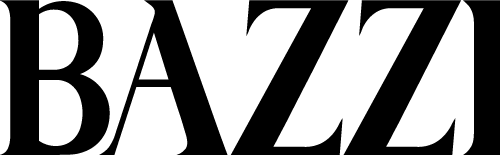 Born to a Lebanese immigrant father and American mother in Canton, MI, Bazzi and his dad moved to California during his senior year where he single-handedly wrote and produced a series of viral smashes like “Alone” and “Beautiful,” earning millions of worldwide streams and top 10 placement on a variety of influential playlists. Now with over 1.9 billion streams to date, 2018’s 5x RIAA platinum certified “Mine” proved Bazzi’s true breakthrough, ascending to #1 at CHR/Top 40 and making the top 20 on Billboard’s “Hot 100” after reaching #1 on virtually all streaming platforms. As if all that weren’t enough, the “Mine” companion video boasts over 192 million views via YouTube alone. Praised by Playboy for its “genre-bending…warts-and-all approach to songwriting,” Bazzi’s RIAA platinum certified debut album, COSMIC, debuted among the top 15 on the SoundScan/Billboard 200 upon its 2018 release, earning over 4.3 billion global streams with hits like the 4x platinum certified, top 40 hit duet version of “Beautiful (Ft. Camila Cabello),” accompanied by a spectacular companion visual now with over 188 million views. In 2019, Bazzi unveiled his first ever mixtape, SOUL SEARCHING, collecting over 1.8 billion streams on the strength of such RIAA platinum certified singles as “I.F.L.Y.” and “Paradise.” Hailed by Billboard as “his most personal work to date,” the project made a top 20 debut on the Billboard 200, while “Paradise” proved one of Bazzi’s biggest hits with over 675 million global streams and counting. Bazzi made the most of his 2020, releasing a string of intimate and deeply confessional tracks – including “Young & Alive,” “Renee’s Song,” “I Got You,” “I Don’t Think I’m Okay,” and “Crazy” – all of which drew millions of streams around the world. Bazzi followed the impressive singles run with his 2021 hit “I Like That,” which was joined by a colorful official music video directed by Christian Breslauer (Roddy Ricch, Doja Cat, Yungblud) and co-starring such close personal friends as high profile influencers Luca Sabbat, Scarlett Rose Leithold, Charlotte D’Alessio, Valentina Bilbao, Bruna Lirio, Chandler Lovelle, Duke Nicholson, and more. Most recently, Bazzi has released his most personal song yet, “Will It Ever Feel The Same?,” the dazzling pop anthem “Miss America” and the celestial “Heaven.”Bazzi is gearing up to release his third album Infinite Dream due out September 16th and head out on his biggest tour yet in support of the new album. Currently boasting over 9 billion catalogue streams worldwide, Bazzi is fully focused on the future.